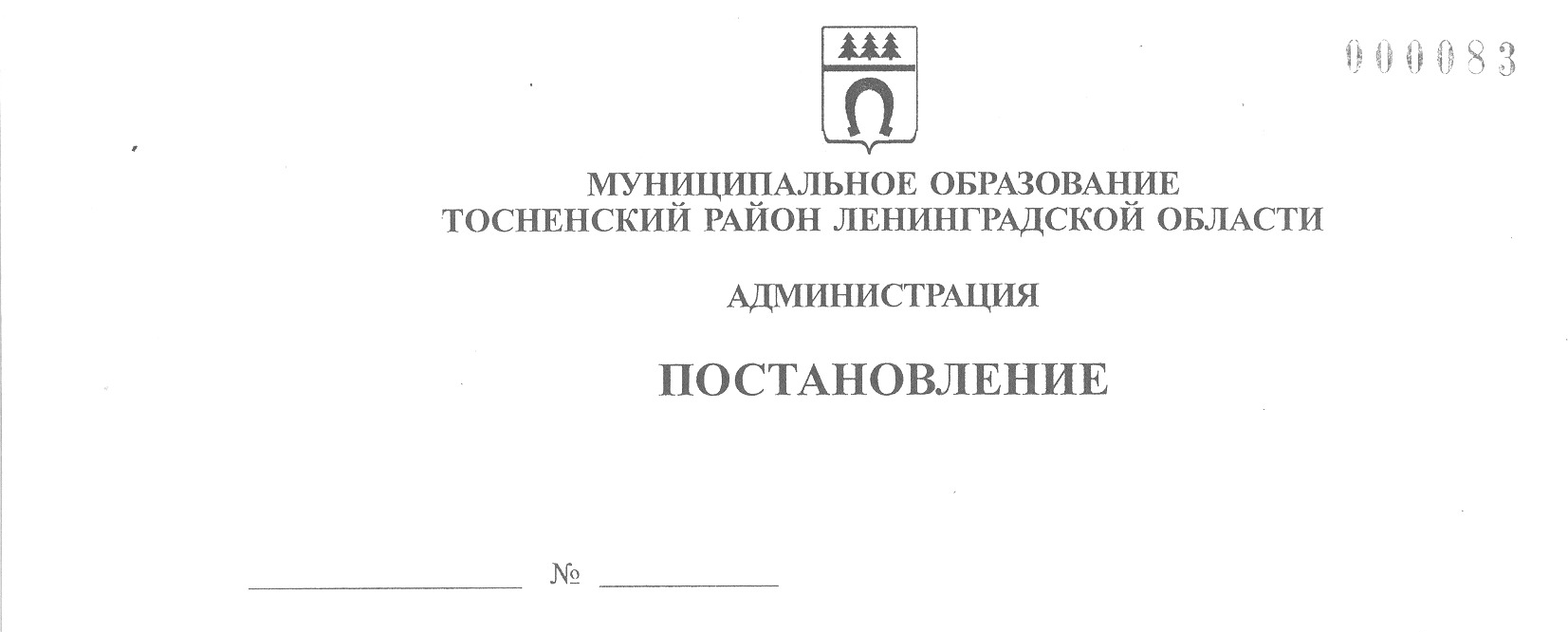 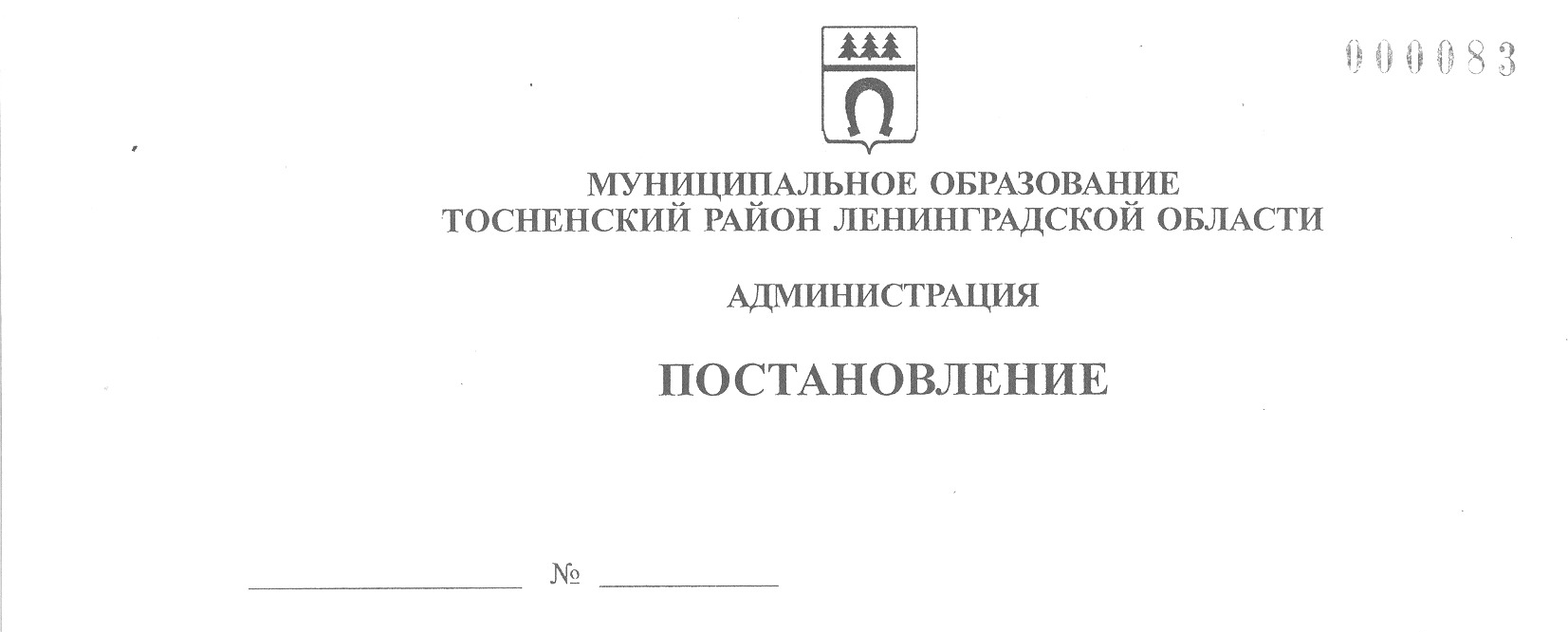         26.11.2020                        2303-паОб утверждении перечня мероприятий в сферах культуры и туризмамуниципального образования Тосненский район Ленинградской областии Тосненского городского поселения Тосненского муниципального района Ленинградской области на 2021 годНа основании Федерального закона от 06.10.2003 № 131-ФЗ «Об общих принципах организации местного самоуправления в Российской Федерации», муниципальной программы «Развитие культуры муниципального образования Тосненский район Ленинградской области», утверждённой постановлением администрации муниципального образования Тосненский район Ленинградской области от 19.12.2018 № 3197-па (с учётом изменений, внесённых постановлениями администрации муниципального образования Тосненский район Ленинградской области от 17.09.2019 № 1601-па; от 19.12.2019 № 2320-па;     от 23.03.2020 № 499-па; от 08.10.2020 № 1818-па), муниципальной программы «Развитие культуры в Тосненском городском поселении Тосненского района Ленинградской области», утверждённой постановлением администрации муниципального образования Тосненский район Ленинградской области от 19.12.2018 № 3196-па (с учётом изменений, внесённых постановлениями администрации муниципального образования Тосненский район Ленинградской области от 22.03.2019 № 425-па; от 18.12.2019 № 2300-па;               от 19.03.2020 № 450-па; от 31.08.2020 № 1566-па), исполняя собственные полномочия,       а также полномочия администрации Тосненского городского поселения Тосненского    муниципального района Ленинградской области на основании ст. 13 Устава Тосненского городского поселения Тосненского муниципального района Ленинградской области и     ст. 25 Устава муниципального образования Тосненский район Ленинградской области, администрация муниципального образования Тосненский район Ленинградской областиПОСТАНОВЛЯЕТ:1. Утвердить перечень мероприятий в сферах культуры и туризма муниципального образования Тосненский район Ленинградской области и Тосненского городского поселения Тосненского муниципального района Ленинградской области на 2021 год (приложение).2. Отделу по культуре и туризму администрации муниципального образования Тосненский район Ленинградской области направить в пресс-службу комитета по организационной работе, местному самоуправлению, межнациональным и межконфессиональным отношениям администрации муниципального образования Тосненский район Ленинградской области настоящее постановление для обнародования в порядке, установленном Уставом муниципального образования Тосненский район Ленинградской области и Уста-2вом Тосненского городского поселения Тосненского муниципального района Ленинградской области.3. Пресс-службе комитета по организационной работе, местному самоуправлению, межнациональным и межконфессиональным отношениям администрации муниципального образования Тосненский район Ленинградской области обеспечить обнародование настоящего постановления в порядке, установленном Уставом муниципального образования Тосненский район   Ленинградской области и Уставом Тосненского городского поселения Тосненского муниципального района Ленинградской области.4. Контроль за исполнением постановления возложить на первого заместителя главы администрации муниципального образования Тосненский район Ленинградской области Тычинского И.Ф.5. Настоящее постановление вступает в силу со дня его принятия.Глава администрации                                                                                        А.Г. КлементьевГоловченко Ксения Вадимовна, 8(81361)309417 гаПеречень мероприятий в сферах культуры и туризма  муниципального образования Тосненский район Ленинградской области и Тосненского городского поселения Тосненского муниципального района Ленинградской области на 2021 годПриложение к постановлению администрациимуниципального образования Тосненский район Ленинградской областиот  26.11.2020  № 2303-па№ п/пНаименование мероприятияМесто проведенияОтветственныеФинансирование Создание условий для развития местного традиционного народного художественного творчестваСоздание условий для развития местного традиционного народного художественного творчестваСоздание условий для развития местного традиционного народного художественного творчестваСоздание условий для развития местного традиционного народного художественного творчестваСоздание условий для развития местного традиционного народного художественного творчества1.Мероприятие, посвященное освобождению Тосненского района Ленинградской области от немецко-фашистских захватчиковМАУ «ТРКСЦ»Отдел по культуре и туризму администрации муниципального образования Тосненский район Ленинградской области (далее – отдел по культуре и туризму), МАУ «ТРКСЦ»Муниципальное образование Тосненский район Ленинградской области (далее – Тосненский район)2.II Открытый районный фестиваль «Зимняя феерия»МКУК «Пельгорский ДК»Отдел по культуре и туризму, МКУК «Пельгорский ДК»Тосненский район3.Зональный фестиваль-конкурс хореографических коллективов «Тосненская танцевальная весна-2021»МАУ «ТРКСЦ»Отдел по культуре и туризму, МАУ «ТРКСЦ»Тосненский район4.Фестиваль русской народной песни «Весенние зори»МКУК «Форносовский ДК»Отдел по культуре и туризму,МКУК «Форносовский ДК»Тосненский район5.Районная выставка прикладного творчества «Себе на радость, людям на удивление»МКУК «Ушакинский ЦДНТ»Отдел по культуре и туризму,МКУК «Ушакинский ЦДНТ»Тосненский район6.Фестиваль народного творчества людей старшего возраста «Душа по-прежнему крылата»МКУК «Тарасовский СДК»Отдел по культуре и туризму,МКУК «Тарасовский СДК»Тосненский район7.Фестиваль-конкурс творческих коллективов и отдельных исполнителей Тосненского района «Театральная осень-2021»МАУ «ТРКСЦ» (Сельцовский филиал)Отдел по культуре и туризму, МАУ «ТРКСЦ»Тосненский район8.«Джалилевские чтения», посвященные 115-й годовщине со Дня рождения Героя Советского Союза, Лауреата Ленинской премии – антифашиста М.Джалиляг. ТосноОтдел по культуре и туризмуТосненский район9.Конкурс молодых исполнителей эстрадной песни «Луч надежды»МКУК «Форносовский ДК»Отдел по культуре и туризму,МКУК «Форносовский ДК»Тосненский район10.Цикл мероприятий гражданско-патриотической и краеведческой направленностиУчреждения культуры Тосненского района Ленинградской областиОтдел по культуре и туризму, учреждения культуры Тосненского района Ленинградской областиТосненский район11.Праздник, посвященный Дню дружбы и единения славянских народовпос. Шапки, озеро НестеровскоеОтдел по культуре и туризму,МАУ «ТРКСЦ»Тосненский район12.Фольклорный праздник «Никольщина в Федоровском»		МКУК «Федоровский ДК»Отдел по культуре и туризму,МКУК «Федоровский ДК»Тосненский район13.Районный фестиваль-конкурс исполнителей народной песни, песен Ленинградской области «Пой, душа России, посвященного памяти Н.В. Сидоренко»МКУК «Ушакинский ЦДНТ»Отдел по культуре и туризму, МКУК «Ушакинский ЦДНТ»Тосненский район14.Районный фестиваль «Егорий Зимний»МАУ «ТРКСЦ»Отдел по культуре и туризму,МАУ «ТРКСЦ»Тосненский район15.Поздравление учреждений культуры, руководителей и работников учреждений культуры, творческих коллективов с юбилейными датамиУчреждения культуры Тосненского района Ленинградской областиОтдел по культуре и туризмуТосненский район16.Фестиваль-конкурс вокальных детских коллективов «Звонкое детство»МКУК «Федоровский ДК»Отдел по культуре и туризму,МКУК «Федоровский ДК»Тосненский район17.Мероприятие, посвященное Дню защитника ОтечестваМАУ «ТРКСЦ»Отдел по культуре и туризму, МАУ «ТРКСЦ»Тосненский район18.Районный фестиваль «В кругу друзей» памяти И.Н. СидороваМКУ «СКК «Космонавт»Отдел по культуре и туризму,МКУ «СКК «Космонавт»Тосненский район19.Мероприятие, посвященное Международному женскому Дню 8 МартаМКУ «СКК «Космонавт»Отдел по культуре и туризму,МКУ «СКК «Космонавт»Тосненский район20.День военно-морского флотаМАУ «ТРКСЦ»Отдел по культуре и туризму; МАУ «ТРКСЦ»Тосненский район21.Фестиваль патриотической песни «И песня, как память жива»		МКУ «Никольский ДК»Отдел по культуре и туризму,МКУ «Никольский ДК»Тосненский район22.Районный конкурс-фестиваль «Осенний разгуляй»МКУК «ТКЦ «Саблино»Отдел по культуре и туризму,МКУК «ТКЦ «Саблино»Тосненский район23.Открытый фестиваль творчества для людей с ограниченными возможностями здоровья «Надежды негасимый свет»МКУК «ТКЦ «Саблино»Отдел по культуре и туризму,МКУК «ТКЦ «Саблино»Тосненский район24.Праздничное мероприятие, посвященное Международному Дню семьиМКУ «СКК «Космонавт»Отдел по культуре и туризму,МАУ «ТРКСЦ»Тосненский район25.Районный конкурс чтецов, посвященный 76-летию Победы в ВОВМКУ «СКК «Космонавт»Отдел по культуре и туризму; МКУ «СКК «Космонавт»Тосненский район26.Районный конкурс профессионального мастерства среди педагогов школ искусств и музыкальных школМКОУ ДО «Тосненская школа искусств»Отдел по культуре и туризму,МКОУ ДО «Тосненская школа искусств»Тосненский район27.Районный конкурс профессионального мастерства работников учреждений культуры Тосненского района Ленинградской областиМАУ «ТРКСЦ»Отдел по культуре и туризму, МАУ «ТРКСЦ»Тосненский район28.Открытый конкурс-фестиваль социального кино «Точно в Тосно»МКУ «СКК «Космонавт»Отдел по культуре и туризму,МКУ «СКК «Космонавт»Тосненский район29.Районный праздник для детских оздоровительных лагерей, посвященный Дню защиты детейМКУ «СКК «Космонавт»Отдел по культуре и туризму,МКУ «СКК «Космонавт»,Тосненский район30.Районный праздник для детских оздоровительных лагерей «Урок природолюбия» МАУ «ТРКСЦ»Отдел по культуре и туризму,МАУ «ТРКСЦ»Тосненский район31.Районное мероприятие для детских оздоровительных лагерей «Мы выбираем жизнь» МАУ «ТРКСЦ»Отдел по культуре и туризму,МАУ «ТРКСЦ»Тосненский район32.Районный праздник для детских оздоровительных лагерей «Вместе весело шагать»МАУ «ТРКСЦ»Отдел по культуре и туризму,МАУ «ТРКСЦ»Тосненский район33.Праздник, посвященный Дню семьи, любви и верностиУправление ЗАГС администрации муниципального образования Тосненский район Ленинградской областиОтдел по культуре и туризму,Управление ЗАГС администрации муниципального образования Тосненский район Ленинградской области, МАУ «ТРКСЦ»Тосненский район34.Встречи с ветеранами в сфере культуры, заслуженными работниками культуры РФНа базе учреждений культуры Тосненского района Ленинградской областиОтдел по культуре и туризмуТосненский район35.Мероприятие, посвященное Международному дню пожилых людейМАУ «ТРКСЦ»Отдел по культуре и туризму,МАУ «ТРКСЦ»Тосненский район36.Районный вокальный конкурс «Дорога без конца», посвященный памяти солиста ансамбля «Подворье» Михаила ИконниковаМКУК «ТКЦ «Саблино»Отдел по культуре и туризму,МКУК «ТКЦ «Саблино»Тосненский район37.Районный конкурс-фестиваль бардовской песни «Мы творчеством все дышим»МКУК «Федоровский ДК»Отдел по культуре и туризму,МКУК «Федоровский ДК»Тосненский район38.День Тосненского района Ленинградской областиМАУ «ТРКСЦ»Отдел по культуре и туризму; МАУ «ТРКСЦ»Тосненский район39.Юбилейный вечер-концерт Хора ветеранов труда и песниМКУ «СКК «Космонавт»Отдел по культуре и туризму; МКУ «СКК «Космонавт»Тосненский район40.Районный фестиваль «Кино-любовь моя»МКУ «СКК «Космонавт»Отдел по культуре и туризму,МКУ «СКК «Космонавт»Тосненский район41.День материМАУ «ТРКСЦ»Отдел по культуре и туризму; МАУ «ТРКСЦ»Тосненский район42.День инвалидаМАУ «ТРКСЦ»Отдел по культуре и туризму; МАУ «ТРКСЦ»Тосненский район43.Подведение итогов года для работников культуры Тосненского муниципального районаМАУ «ТРКСЦ»Отдел по культуре и туризму,МАУ «ТРКСЦ»Тосненский район44.Районные мероприятия «Сретенский бал», «Бал Победы»МАУ «ТРКСЦ»Отдел по культуре и туризму,МАУ «ТРКСЦ»Тосненский районРазвитие местного традиционного творчества, библиотечного обслуживания населения и организация дополнительного образования детейРазвитие местного традиционного творчества, библиотечного обслуживания населения и организация дополнительного образования детейРазвитие местного традиционного творчества, библиотечного обслуживания населения и организация дополнительного образования детейРазвитие местного традиционного творчества, библиотечного обслуживания населения и организация дополнительного образования детейРазвитие местного традиционного творчества, библиотечного обслуживания населения и организация дополнительного образования детей45.Конкурс ансамблевого музицирования «Фантазия»МКОУ ДО «Любанская ШИ»Отдел по культуре и туризму,МКОУ ДО «Любанская ШИ»Тосненский район46.Районный конкурс «Вице-Премьер»МКОУ ДО «Нурминская  ШИ»Отдел по культуре и туризму,МКОУ ДО «Нурминская ШИ»Тосненский район47.Районный конкурс по прикладной беспредметной композицииМКУК «ТКЦ «Саблино»Отдел по культуре и туризму, МКОУ ДО «Ульяновская МШ», МКУК «ТКЦ «Саблино»Тосненский район48.Районная олимпиада по сольфеджио среди учащихся школ искусств и музыкальных школ МКОУ ДО «Тосненская ШИ»Отдел по культуре и туризму,МКОУ ДО «Тельмановская ШИ»Тосненский район49.Конкурс по классу ИЗОМКОУ ДО «Тельмановская ШИ»Отдел по культуре и туризму,МКОУ ДО «Тельмановская ШИ»Тосненский район50.Конкурс исполнителей на ударных и духовых инструментахМКОУ ДО «Тосненская ШИ»Отдел по культуре и туризму,МКОУ ДО «Тосненская ШИ»Тосненский район51.Конкурс исполнителей на народных инструментахМКОУ ДО «Тосненская ШИ»Отдел по культуре и туризму,МКОУ ДО «Тосненская ШИ»Тосненский район52.Районный музыкальный фестиваль «Форносово-Fest»МКОУ ДО «Форносовская МШ»Отдел по культуре и туризму,МКОУ ДО «Форносовская МШ»Тосненский район53.Районный конкурс пианистов «Дивертисмент»МКОУ ДО «Тосненская ШИ»Отдел по культуре и туризму,МКОУ ДО «Тосненская ШИ»Тосненский район54.Конкурс детского вокального мастерства«Золотой одуванчик»МКОУ ДО «Нурминская ШИ»Отдел по культуре и туризму,МКОУ ДО «Нурминская ШИ»Тосненский район55.Конкурс скрипачей «Юный скрипач»МКОУ ДО «Никольская МШ»Отдел по культуре и туризму,МКОУ ДО «Никольская МШ»Тосненский район56.Фортепианный полифонический конкурс «От менуэта до фуги»МКОУ ДО «Ульяновская МШ»Отдел по культуре и туризму,МКОУ ДО «Ульяновская МШ»Тосненский район57.Конкурс гитаристовМКОУ ДО «Тосненская ШИ»Отдел по культуре и туризму,МКОУ ДО «Тосненская ШИ»Тосненский район58.Конкурс аккомпанемента МКОУ ДО «Тельмановская ШИ»Отдел по культуре и туризму, МКОУ ДО «Тельмановская ШИ»Тосненский район59.Районный фестиваль «Виват, музыка!»МАУ «ТРКСЦ»Отдел по культуре и туризму, МАУ «ТРКСЦ», МКОУ ДО «Тосненская ШИ»Тосненский район60.Фестиваль хоровых коллективов среди детских школ искусств и музыкальных школ «Весенний ключ»МКОУ ДО «Тосненская ШИ»Отдел по культуре и туризму, МКОУ ДО «Тосненская ШИ», МАУ «ТРКСЦ»Тосненский район61.Мероприятие, посвященное Общероссийскому Дню библиотекМКУК «Тосненская МЦБС»Отдел по культуре и туризму,МКУК «Тосненская МЦБС»Тосненский район62.Цикл мероприятий в рамках проекта «Книжкина неделя» (встречи с детскими писателями)Тосненская центральная районная детская библиотекаОтдел по культуре и туризму,Тосненская центральная районная детская библиотекаТосненский район63.Районный конкурс «Лучший читатель Тосненского района-2021»На базе библиотек МКУК «Тосненская МЦБС»Отдел по культуре и туризму,МКУК «Тосненская МЦБС»Тосненский район64.Конкурс профессионального мастерства библиотекарей МКУК «Тосненская МЦБС»  «КНИГИ-ня-2021»МКУК «Тосненская МЦБС»Отдел по культуре и туризму,МКУК «Тосненская МЦБС»Тосненский район65.Организация и проведение совещаний для руководителей учреждений культурыг. ТосноОтдел по культуре и туризмуТосненский район66.Участие работников учреждений культуры в мероприятиях ГБУК ЛО «Дом народного творчества» комитета по культуре Ленинградской области г. Санкт-Петербург, Ленинградская обл.Отдел по культуре и туризмуТосненский районУчастие в мероприятиях различного уровня в сферах культуры и туризмаУчастие в мероприятиях различного уровня в сферах культуры и туризмаУчастие в мероприятиях различного уровня в сферах культуры и туризмаУчастие в мероприятиях различного уровня в сферах культуры и туризмаУчастие в мероприятиях различного уровня в сферах культуры и туризма67.Участие в областных, региональных фестивалях, конкурсах, акциях, конференциях, семинарах, выставках, туристских слетахг. Санкт-Петербург, Ленинградская область, иные субъекты РФОтдел по культуре и туризмуТосненский район68.Участие в областных мероприятиях для отдельной категорий граждан (областной фестиваль для детей-инвалидов «Здравствуй лето!», выезд на Губернаторскую елку, областной День матери)г. Санкт-Петербург, Ленинградская областьОтдел по культуре и туризмуТосненский районОрганизация и проведение мероприятий в сфере туризмаОрганизация и проведение мероприятий в сфере туризмаОрганизация и проведение мероприятий в сфере туризмаОрганизация и проведение мероприятий в сфере туризмаОрганизация и проведение мероприятий в сфере туризма69.Мероприятия, посвященные реализации проектов по формированию комфортной туристской среды в Тосненском районе Ленинградской областиТосненский район Ленинградской областиОтдел по культуре и туризмуТосненский район70.Мероприятия, посвященные открытию туристских маршрутов, информационно-туристских стендовТосненский район Ленинградской областиОтдел по культуре и туризмуТосненский район71.Инфо-тур по объектам сельского туризмаКФХ «Эко-усадьба Белово», КФХ «Маланичевых», фермерское хозяйство в дер. Мыза, фермерское хозяйство «Усадьба Марьино», ООО «Северная креветка»Отдел по культуре и туризмуТосненский район72.Актив работников в сфере туризмаМАУ «ТРКСЦ»Отдел по культуре и туризму, МАУ «ТРКСЦ»Тосненский район73.Фотокросс «Тосно в кадре»г. ТосноОтдел по культуре и туризмуТосненский район74.Участие в мероприятиях, организованных комитетом Ленинградской области по туризму и ГБУ ЛО «Информационно-туристский центр», а также организованных объектами туристского интереса Тосненского района Ленинградской областиг. Санкт-Петербург, Ленинградская область,  другие субъекты Российской ФедерацииОтдел по культуре и туризмуТосненский район75.Совещания с руководителями объектов турбизнеса Тосненского районаг. ТосноОтдел по культуре и туризмуТосненский район76.Поздравление руководителей объектов туристского интереса с юбилейными датамиТосненский районОтдел по культуре и туризмуТосненский районОрганизация и проведение мероприятий в сфере культуры Тосненского городского поселения Тосненского муниципального района Ленинградской областиОрганизация и проведение мероприятий в сфере культуры Тосненского городского поселения Тосненского муниципального района Ленинградской областиОрганизация и проведение мероприятий в сфере культуры Тосненского городского поселения Тосненского муниципального района Ленинградской областиОрганизация и проведение мероприятий в сфере культуры Тосненского городского поселения Тосненского муниципального района Ленинградской областиОрганизация и проведение мероприятий в сфере культуры Тосненского городского поселения Тосненского муниципального района Ленинградской области77.Митинг, посвященный освобождению Тосненского района Ленинградской области от немецко-фашистских захватчиков в годы ВОВг. Тосно, памятник Воину-освободителюОтдел по культуре и туризму,МКУ СКК «Космонавт»Муниципальное образование Тосненское городское поселение Тосненского муниципального района Ленинградской области (далее – Тосненское городское поселение)78.Митинги, посвященные Дню памяти погибших в радиационных авариях и катастрофах, Дню памяти и скорби, Дню памяти воинов-интернационалистовг. Тосно, памятник Воину-освободителю, памятник жертвам радиационных катастроф, памятник участникам боевых действий в Афганистане, Чечне и других военных конфликтахОтдел по культуре и туризму,МКУ СКК «Космонавт»Тосненское городское поселение79.Народное гуляние «Масленица»Площадь перед МАУ «ТРКСЦ»Отдел по культуре и туризму,МКУ СКК «Космонавт»Тосненское городское поселение80.Торжественные мероприятия, посвященные Дню ПобедыПлощадь у администрации, площадь у МАУ «ТРКСЦ»,  центральная детская площадка, городок аттракционовОтдел по культуре и туризму, МАУ «ТРКСЦ»,МКУ СКК «Космонавт»Тосненское городское поселение81.Торжественное мероприятие, посвященное Дню города Тосно МАУ «ТРКСЦ»Отдел по культуре и туризму,МКУ СКК «Космонавт», МАУ «ТРКСЦ»Тосненское городское поселение82.Праздничное мероприятие, посвященное Дню знаний МКУ «СКК «Космонавт», городок аттракционовОтдел по культуре и туризму,МКУ СКК «Космонавт»Тосненское городское поселение83.Лучший читатель города ТосноТосненская центральная  детская районная библиотекаОтдел по культуре и туризму,МКУК «Тосненская МЦБС»Тосненское городское поселение84.Общегородское праздничное мероприятие «Здравствуй, Ёлка!»Площадь перед МАУ «ТРКСЦ»Отдел по культуре и туризму,МКУ СКК «Космонавт»Тосненское городское поселение85.Цикл мероприятий по краеведениюТосненский историко-краеведческий музейОтдел по культуре и туризму,Тосненский историко-краеведческий музейТосненское городское поселение86.Праздник, посвященный Дню Героев ОтечестваМКУК «Ушакинский ЦДНТ»Отдел по культуре и туризму,МКУК «Ушакинский ЦДНТ»Тосненское городское поселение87.День работника культуры Тосненского городского поселения. Подведение итогов года среди работников учреждений культуры и творческих коллективовМАУ «ТРКСЦ»Отдел по культуре и туризму, МАУ «ТРКСЦ»Тосненское городское поселение88.Общегородское праздничное мероприятие «С Новым годом!»Площадь перед МАУ «ТРКСЦ»Отдел по культуре и туризму,МКУ СКК «Космонавт», МАУ «ТРКСЦ»Тосненское городское поселение89.Цикл мероприятий по традиционной русской культуре «Народный календарь», проведение мастер-классов – «Осенины», «Светлая Пасха», «Масленица», «Зимние забавы», «Подарок ветерану»Подростковые клубы МКУ «СКК «Космонавт»Отдел по культуре и туризму,МКУ СКК «Космонавт» (подростковые клубы)Тосненское городское поселение90.Цикл мероприятий по семейным традициям «Дружная семья», проведение мастер-классовПодростковые клубы МКУ «СКК «Космонавт»Отдел по культуре и туризму,МКУ СКК «Космонавт» (подростковые клубы)Тосненское городское поселение91.Цикл мероприятий по гражданско-патриотическому воспитаниюПодростковые клубы МКУ «СКК «Космонавт»Отдел по культуре и туризму,МКУ СКК «Космонавт» (подростковые клубы)Тосненское городское поселение92.Цикл мероприятий «Прикосновение к искусству»Выездные мероприятия, музеи г. Санкт- ПетербургаОтдел по культуре и туризму(подростковые клубы)Тосненское городское поселение93.Проведение благотворительных акций и мероприятий, флешмобовПодростковые клубыМКУ «СКК «Космонавт»Отдел по культуре и туризму, МКУ «СКК «Космонавт»Тосненское городское поселение